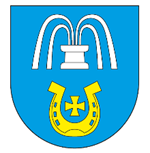 REJESTR INSTYTUCJI KULTURYPROWADZONY PRZEZ GMINĘ SOLEC - ZDRÓJRejestr instytucji kultury, dla których organizatorem jest Gmina Solec - Zdrój, prowadzony jest na podstawie art.14 ust.4 ustawy z dnia 25 października 1991r o organizowaniu i prowadzeniu działalności kulturalnej (Dz.U. z 2020r. poz.194 ze zm.) zgodnie z Rozporządzeniem Ministra Kultury i Dziedzictwa Narodowego z dnia 26 stycznia 2012 r. w sprawie sposobu prowadzenia i udostępniania rejestru instytucji kultury (Dz.U. z 2012 r. poz. 189)REJESTR INSTYTUCJI KULTURY PROWADZONY PRZEZ GMINĘ SOLEC-ZDRÓJREJESTR INSTYTUCJI KULTURY PROWADZONY PRZEZ GMINĘ SOLEC-ZDRÓJREJESTR INSTYTUCJI KULTURY PROWADZONY PRZEZ GMINĘ SOLEC-ZDRÓJREJESTR INSTYTUCJI KULTURY PROWADZONY PRZEZ GMINĘ SOLEC-ZDRÓJREJESTR INSTYTUCJI KULTURY PROWADZONY PRZEZ GMINĘ SOLEC-ZDRÓJREJESTR INSTYTUCJI KULTURY PROWADZONY PRZEZ GMINĘ SOLEC-ZDRÓJREJESTR INSTYTUCJI KULTURY PROWADZONY PRZEZ GMINĘ SOLEC-ZDRÓJREJESTR INSTYTUCJI KULTURY PROWADZONY PRZEZ GMINĘ SOLEC-ZDRÓJREJESTR INSTYTUCJI KULTURY PROWADZONY PRZEZ GMINĘ SOLEC-ZDRÓJ123456789Numer wpisudo rejestruData wpisu, daty kolejnych wpisówPełna nazwa instytucji kulturySkrócona nazwa instytucji kulturySiedziba i adres instytucji kulturyOznaczenie organizatora  instytucji kulturyOznaczenie  podmiotu,z którym organizator wspólnie prowadzi instytucję kulturyAkt o utworzeniu instytucji kulturyAkt o nadaniu statutu instytucji kultury321.05.2012 r..Gminne Centrum Kultury----------28 – 131 Solec – Zdrójul. Partyzantów 8AGmina Solec - Zdrój---------------------------Uchwała Nr XXIV/126/2000 Rady Gminy Solec – Zdrój z dnia 29 grudnia 2000 r. w sprawie uchwalenia statutu Gminnego Centrum Kultury w Solcu - ZdrojuUchwała Nr XXIV/126/2000 Rady Gminy Solec – Zdrój z dnia 29 grudnia 2000 r. w sprawie uchwalenia statutu Gminnego Centrum Kultury w Solcu - Zdroju